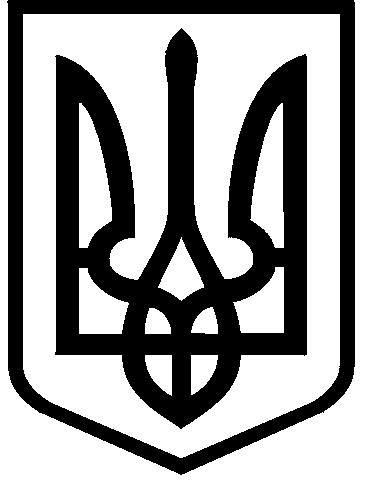 КИЇВСЬКА МІСЬКА РАДАVІІІ СКЛИКАННЯПОСТІЙНА КОМІСІЯ З ПИТАНЬ ОСВІТИ, НАУКИ, СІМ'Ї, МОЛОДІ ТА СПОРТУ01044,  м. Київ, вул. Хрещатик, 36                                                               т./ф. 202-70-58                                                                         ПРОТОКОЛ №12/108позачергового засідання постійної комісії Київської міської радиз питань освіти, науки, сім'ї, молоді та спорту  м. Київ, вул. Хрещатик, 36,5-й поверх, кім. 514                                                                09.09.2020ПОРЯДОК ДЕННИЙ:1. Про  розгляд проєкту рішення Київської міської ради «Про надання Технічному ліцею Національного технічного університету України «Київський політехнічний інститут» м. Києва в постійне користування земельної ділянки для експлуатації та обслуговування навчального корпусу на вул. Адама Міцкевича, 7 у Солом’янському районі міста Києва» (615744174) (доручення заступника міського голови-секретаря Київської міської ради Прокопіва В.В. №08/231-1808/ПР від  16.07.2020) (доп. Департамент земельних ресурсів, представник закладу освіти).2. Про розгляд проєкту рішення Київської міської ради «Про надання Технічному ліцею Національного технічного університету України «Київський політехнічний інститут» м. Києва в постійне користування земельної ділянки для експлуатації та обслуговування будівель і споруд навчального закладу на вул. Уманській, 33 у Солом’янському районі міста Києва» (241339144) (доручення заступника міського голови-секретаря Київської міської ради Прокопіва В.В. №08/231-1809/ПР від16.07.2020) (доп. Департамент земельних ресурсів, представник закладу освіти).3. Про розгляд проєкту рішення Київської міської ради «Про надання Управлінню освіти Шевченківської районної в місті Києві державної адміністрації земельної ділянки у постійне користування для експлуатації та обслуговування будівель і споруд закладу освіти на вул. Лук'янівській, 29-А у Шевченківському районі міста Києва» (425412945) (доручення заступника міського голови-секретаря Київської міської ради Прокопіва В.В. №08/231-1894/ПР від 29.07.2020) (доп. Департамент земельних ресурсів, управління освіти Шевченківської РДА).4. Про розгляд проєкту рішення Київської міської ради «Про надання Управлінню освіти Голосіївської районної в місті Києві державної адміністрації земельної ділянки у постійне користування для експлуатації та обслуговування будівель і споруд закладу освіти (дошкільний навчальний заклад № 158) на вул. Микільсько-Ботанічній, 7/9 у Голосіївському районі міста Києва» (542341362) (доручення заступника міського голови-секретаря Київської міської ради Прокопіва В.В. №08/231-1895/ПР від 29.07.2020) (доп. Департамент земельних ресурсів, управління освіти Голосіївської РДА).5. Про розгляд проєкту рішення Київської міської ради «Про надання управлінню освіти Подільської районної в місті Києві державної адміністрації для експлуатації та обслуговування будівлі і споруд середньої школи № 243 з реконструкцією шкільного стадіону та подальшою експлуатацією і обслуговуванням на вул. Новомостицькій, 10 у Подільському районі міста Києва» (323951909) (доручення заступника міського голови-секретаря Київської міської ради Прокопіва В.В. №08/231-2192/ПР від 28.08.2020) (доп. Департамент земельних ресурсів, управління освіти Подільської РДА).6. Про звернення Департаменту комунальної власності міст Києва  щодо зняття з контролю виконання пункту 2 додатку 2 до рішення Київської міської ради від 28.11.2017  № 556/3563 «Про надання згоди на безоплатне прийняття до комунальної власності територіальної громади міста Києва будівель, цілісних майнових комплексів закладів культури, фізичної культури та спорту» (доп. Департамент комунальної власності м. Києва).7. Про повторний розгляд проєкту рішення Київської міської ради «Про затвердження Положення про конкурс на посаду керівника закладу дошкільної та загальної середньої освіти, що належить до комунальної власності територіальної громади міста Києва» (доручення заступника міського голови-секретаря Київської міської ради Прокопіва В.В. №08/231-1724/ПР від  10.07.2020).8. Про звернення Департаменту освіти і науки виконавчого органу Київської міської ради (КМДА) щодо надання кандидатури до складу конкурсних комісій на зайняття посад керівників закладів дошкільної та загальної середньої освіти (доп. Департамент освіти і науки).СЛУХАЛИ: Старостенко Г.В. – голову комісії щодо прийняття за основу порядок денний із 8 питань засідання постійної комісії Київської міської ради з питань освіти, науки, сім’ї, молоді та спорту від 09.09.2020.ВИРІШИЛИ: Прийняти за основу порядок денний із 8 питань засідання постійної комісії Київської міської ради з питань освіти, науки, сім’ї, молоді та спорту від 09.09.2020.ГОЛОСУВАЛИ: за -4, проти - немає, утрималось – немає, не голосували –немає.  Рішення прийнято.Питання, винесені на розгляд з голосу:1. СЛУХАЛИ: Васильчука В.В. – депутата Київської міської ради щодо включення до порядку денного  наступних депутатських звернень:про фінансову підтримку громадських організацій фізкультурно-спортивної спрямованості із бюджету міста Києва.щодо харчування в закладах освіти № 158, №269, №64, №98, №180, №184 Дніпровського району м. Києва.про внесення змін до Програми «Молодь та спорт столиці на 2019-2021роки».про звернення директора Олімпійського коледжу імені Івана Піддубного щодо передачі коледжу до комунальної власності територіальної громади міста Києва.ВИРІШИЛИ: Включити до проекту порядку денного вищезазначені питання.ГОЛОСУВАЛИ: за -4, проти - немає, утрималось – немає, не голосували –немає.  Рішення прийнято.2. СЛУХАЛИ: Шульгу Н.І. – депутата Київської міської ради щодо приведення у відповідність до нового законодавства сайти управлінь освіти районних в місті Києві державних адміністрацій.          ВИРІШИЛИ: Включити до проекту порядку денного вищезазначені питання.Про зміну черговості:СЛУХАЛИ: Гончарова О.В. – депутата Київської міської ради щодо зміни черговості порядку денного, а саме питання №8 про надання кандидатури до складу конкурсних комісій на зайняття посад керівників закладів дошкільної та загальної середньої освіти розглянути питанням №1.ВИСТУПИЛИ: Старостенко Г.В.ВИРІШИЛИ: Підтримати пропозицію щодо зміни черговості. СЛУХАЛИ: Старостенко Г.В. – голову комісії щодо зміни черговості порядку денного, а саме питання №7 про повторний розгляд проєкту рішення Київської міської ради «Про затвердження Положення про конкурс на посаду керівника закладу дошкільної та загальної середньої освіти, що належить до комунальної власності територіальної громади міста Києва»  розглянути питанням №12.ВИСТУПИЛИ: Васильчук В.В.ВИРІШИЛИ: Підтримати пропозицію щодо зміни черговості. ПОРЯДОК ДЕННИЙіз змінами та доповненнями:1. Про звернення Департаменту освіти і науки виконавчого органу Київської міської ради (КМДА) щодо надання кандидатури до складу конкурсних комісій на зайняття посад керівників закладів дошкільної та загальної середньої освіти (доп. Департамент освіти і науки).2. Про  розгляд проєкту рішення Київської міської ради «Про надання Технічному ліцею Національного технічного університету України «Київський політехнічний інститут» м. Києва в постійне користування земельної ділянки для експлуатації та обслуговування навчального корпусу на вул. Адама Міцкевича, 7 у Солом’янському районі міста Києва» (615744174) (доручення заступника міського голови-секретаря Київської міської ради Прокопіва В.В. №08/231-1808/ПР від  16.07.2020) ( доп. Департамент земельних ресурсів, представник закладу освіти).3. Про розгляд проєкту рішення Київської міської ради «Про надання Технічному ліцею Національного технічного університету України «Київський політехнічний інститут» м. Києва в постійне користування земельної ділянки для експлуатації та обслуговування будівель і споруд навчального закладу на вул. Уманській, 33 у Солом’янському районі міста Києва» (241339144) (доручення заступника міського голови-секретаря Київської міської ради Прокопіва В.В. №08/231-1809/ПР від16.07.2020) (доп. Департамент земельних ресурсів, представник закладу освіти).4. Про розгляд проєкту рішення Київської міської ради «Про надання Управлінню освіти Шевченківської районної в місті Києві державної адміністрації земельної ділянки у постійне користування для експлуатації та обслуговування будівель і споруд закладу освіти на вул. Лук'янівській, 29-А у Шевченківському районі міста Києва» (425412945) (доручення заступника міського голови-секретаря Київської міської ради Прокопіва В.В. №08/231-1894/ПР від 29.07.2020) (доп. Департамент земельних ресурсів, управління освіти Шевченківської РДА).5. Про розгляд проєкту рішення Київської міської ради «Про надання Управлінню освіти Голосіївської районної в місті Києві державної адміністрації земельної ділянки у постійне користування для експлуатації та обслуговування будівель і споруд закладу освіти (дошкільний навчальний заклад № 158) на вул. Микільсько-Ботанічній, 7/9 у Голосіївському районі міста Києва» (542341362) (доручення заступника міського голови-секретаря Київської міської ради Прокопіва В.В. №08/231-1895/ПР від 29.07.2020) (доп. Департамент земельних ресурсів, управління освіти Голосіївської РДА).6. Про розгляд проєкту рішення Київської міської ради «Про надання управлінню освіти Подільської районної в місті Києві державної адміністрації для експлуатації та обслуговування будівлі і споруд середньої школи № 243 з реконструкцією шкільного стадіону та подальшою експлуатацією і обслуговуванням на вул. Новомостицькій, 10 у Подільському районі міста Києва» (323951909) (доручення заступника міського голови-секретаря Київської міської ради Прокопіва В.В. №08/231-2192/ПР від 28.08.2020) (доп. Департамент земельних ресурсів, управління освіти Подільської РДА).7. Про звернення Департаменту комунальної власності міст Києва  щодо зняття з контролю виконання пункту 2 додатку 2 до рішення Київської міської ради від 28.11.2017  № 556/3563 «Про надання згоди на безоплатне прийняття до комунальної власності територіальної громади міста Києва будівель, цілісних майнових комплексів закладів культури, фізичної культури та спорту» (доп. Департамент комунальної власності м. Києва).8. Про звернення директора Олімпійського коледжу імені Івана Піддубного щодо передачі коледжу до комунальної власності територіальної громади (доп. Васильчук В.В., директор закладу).9. Про розгляд звернення депутата Київської міської ради Васильчука В.В. щодо фінансової підтримки громадських організацій фізкультурно-спортивної спрямованості із бюджету міста Києва (доп. Васильчук В.В.).10. Про розгляд звернення депутата Київської міської ради Васильчука В.В. щодо неякісного харчування в закладах освіти № 158, №269, №64, №98, №180, №184 Дніпровського району м. Києва (доп. Васильчук В.В.).11. Про розгляд звернення депутата Київської міської ради Васильчука В.В. щодо внесення змін до Програми «Молодь та спорт столиці на 2019-2021роки».12. Про повторний розгляд проєкту рішення Київської міської ради «Про затвердження Положення про конкурс на посаду керівника закладу дошкільної та загальної середньої освіти, що належить до комунальної власності територіальної громади міста Києва» (доручення заступника міського голови-секретаря Київської міської ради Прокопіва В.В. №08/231-1724/ПР від  10.07.2020).13. Про звернення депутата Київської міської ради Шульги Н.І. щодо  приведення у відповідність до нового законодавства сайти управлінь освіти районних в місті Києві державних адміністрацій (доп. Шульга Н.І.).СЛУХАЛИ: Старостенко Г.В. – голову комісії щодо прийняття в цілому порядок денний із 13 питань засідання постійної комісії Київської міської ради з питань освіти, науки, сім’ї, молоді та спорту від 09.09.2020.ВИРІШИЛИ: Прийняти в цілому порядок денний із 13 питань засідання постійної комісії Київської міської ради з питань освіти, науки, сім’ї, молоді та спорту від 09.09.2020.ГОЛОСУВАЛИ: за -4, проти - немає, утрималось – немає, не голосували –немає.  Рішення прийнято. Розгляд (обговорення) питань порядку денного:Склад комісії:Присутні: Відсутні: Запрошені:5 (п’ять) депутатів Київської міської ради4 (чотири) депутати Київської міської ради, члени постійної комісії:Старостенко Г.В. – голова комісіїВасильчук В.В. –перший заступник голови комісіїШульга Н.І. -  секретар комісіїГончаров О.В. - член комісіїПаладій С.В. – заступник голови комісіїДворніков В.М. – І-й заступник директора Департаменту земельних ресурсів виконавчого органу Київської міської ради (КМДА)Шмуляр О.В. – І-й заступник директора Департаменту комунальної власності виконавчого органу Київської міської ради (КМДА)Корольова О.І. – заступник директора-начальник управління фінансового забезпечення, бухгалтерського обліку та звітності Департаменту молоді та спорту виконавчого органу Київської міської ради (КМДА)Фіданян О.Г. – директор Департаменту освіти і науки виконавчого органу Київської міської ради (КМДА)Біба Л.М. – начальник управління персоналу та правового забезпечення Департаменту освіти і науки виконавчого органу Київської міської ради (КМДА)Сидоренко О.М. – начальник управління освіти Деснянської РДАНовосельська О.І. – інженер управління освіти Шевченківської РДАОвдієнко Г.М. – юрист Департаменту освіти і науки виконавчого органу Київської міської ради (КМДА)Семенюшко О. – директор Олімпійського коледжу імені Івана ПіддубногоМарчук А., Олійник К., Абрамов М., Жданович К., Кігітов Є., Стрельченко Х. – студенти Олімпійського коледжу імені Івана Піддубного.1. СЛУХАЛИ:   ВИСТУПИЛИ:ВИРІШИЛИ:ГОЛОСУВАЛИ:2. СЛУХАЛИ:ВИСТУПИЛИ:ВИРІШИЛИ:ГОЛОСУВАЛИ:3. СЛУХАЛИ:ВИСТУПИЛИ:ВИРІШИЛИ:ГОЛОСУВАЛИ:4. СЛУХАЛИ:ВИСТУПИЛИ:ВИРІШИЛИ:ГОЛОСУВАЛИ:5. СЛУХАЛИ:ВИРІШИЛИ:ГОЛОСУВАЛИ:6. СЛУХАЛИ:ВИСТУПИЛИ:ВИРІШИЛИ:ГОЛОСУВАЛИ:7. СЛУХАЛИ:ВИСТУПИЛИ:ВИРІШИЛИ:ГОЛОСУВАЛИ:8. СЛУХАЛИ:ВИСТУПИЛИ:ВИРІШИЛИ:ГОЛОСУВАЛИ:9. СЛУХАЛИ:ВИСТУПИЛИ:ВИРІШИЛИ:ГОЛОСУВАЛИ:10. СЛУХАЛИ:ВИСТУПИЛИ:ВИРІШИЛИ:ГОЛОСУВАЛИ:11. СЛУХАЛИ:ВИСТУПИЛИ:ВИРІШИЛИ:ГОЛОСУВАЛИ:12. СЛУХАЛИ:ВИСТУПИЛИ:ВИРІШИЛИ:ГОЛОСУВАЛИ:13. СЛУХАЛИ:ВИСТУПИЛИ:ВИРІШИЛИ:ГОЛОСУВАЛИ:ГоловаСекретарГончарова О.В. – депутата Київської міської ради щодо надання кандидатури до складу конкурсних комісій на зайняття посад керівників закладів дошкільної та загальної середньої освіти.Старостенко Г.В., Гончаров О.В., Васильчук В.В., Шульга Н.І.Включити до складу Конкурсної комісії на зайняття посад керівників закладів дошкільної та загальної середньої освіти: Шульгу Н.І. – депутата Київської міської ради (за згодою);Гончарова О.В. – депутата Київської міської ради (за згодою).За – 4, проти – немає, утрималось – немає, не голосували –немає. Рішення прийнято.Старостенко Г.В. – голову комісії,  яка поінформувала про проєкт рішення Київської міської ради «Про надання Технічному ліцею Національного технічного університету України «Київський політехнічний інститут» м. Києва в постійне користування земельної ділянки для експлуатації та обслуговування навчального корпусу на вул. Адама Міцкевича, 7 у Солом’янському районі міста Києва» (615744174) (доручення заступника міського голови-секретаря Київської міської ради Прокопіва В.В. №08/231-1808/ПР від  16.07.2020).Дворніков В.М., Старостенко Г.В., Васильчук В.В., Шульга Н.І.Підтримати проєкт рішення Київської міської ради  «Про надання Технічному ліцею Національного технічного університету України «Київський політехнічний інститут» м. Києва в постійне користування земельної ділянки для експлуатації та обслуговування навчального корпусу на вул. Адама Міцкевича, 7 у Солом’янському районі міста Києва» (615744174)» та рекомендувати його для розгляду на пленарному засіданні сесії Київської міської ради.За – 3, проти – немає, утрималось – 1, не голосували – немає. Рішення  прийнято.Старостенко Г.В. – голову комісії,  яка поінформувала про проєкт рішення Київської міської ради «Про надання Технічному ліцею Національного технічного університету України «Київський політехнічний інститут» м. Києва в постійне користування земельної ділянки для експлуатації та обслуговування будівель і споруд навчального закладу на вул. Уманській, 33 у Солом’янському районі міста Києва» (241339144) (доручення заступника міського голови-секретаря Київської міської ради Прокопіва В.В. №08/231-1809/ПР від16.07.2020). Дворніков В.М., Старостенко Г.В., Васильчук В.В., Шульга Н.І.Підтримати проєкт рішення Київської міської ради  «Про надання Технічному ліцею Національного технічного університету України «Київський політехнічний інститут» м. Києва в постійне користування земельної ділянки для експлуатації та обслуговування будівель і споруд навчального закладу на вул. Уманській, 33 у Солом’янському районі міста Києва» (241339144)» та рекомендувати його для розгляду на пленарному засіданні сесії Київської міської ради.За – 3, проти – немає, утрималось – 1, не голосували – немає. Рішення прийнято.Старостенко Г.В. – голову комісії,  яка поінформувала про проєкт рішення Київської міської ради «Про   надання Управлінню освіти Шевченківської районної в місті Києві державної адміністрації земельної ділянки у постійне користування для експлуатації та обслуговування будівель і споруд закладу освіти на вул. Лук'янівській, 29-А у Шевченківському районі міста Києва» (425412945) (доручення заступника міського голови-секретаря Київської міської ради Прокопіва В.В. №08/231-1894/ПР від 29.07.2020).Дворніков В.М., Старостенко Г.В., Васильчук В.В., Шульга Н.І., Новосельська О.І.  Підтримати проєкт рішення Київської міської ради  «Про надання Управлінню освіти Шевченківської районної в місті Києві державної адміністрації земельної ділянки у постійне користування для експлуатації та обслуговування будівель і споруд закладу освіти на вул. Лук'янівській, 29-А у Шевченківському районі міста Києва» (425412945)» та рекомендувати його для розгляду на пленарному засіданні сесії Київської міської ради.За – 4, проти – немає, утрималось – немає, не голосували – немає. Рішення прийнято.Старостенко Г.В. – голову комісії,  яка поінформувала про проєкт рішення Київської міської ради «Про  надання Управлінню освіти Голосіївської районної в місті Києві державної адміністрації земельної ділянки у постійне користування для експлуатації та обслуговування будівель і споруд закладу освіти (дошкільний навчальний заклад № 158) на вул. Микільсько-Ботанічній, 7/9 у Голосіївському районі міста Києва» (542341362) (доручення заступника міського голови-секретаря Київської міської ради Прокопіва В.В. №08/231-1895/ПР від 29.07.2020).Підтримати проєкт рішення Київської міської ради  «Про надання Управлінню освіти Голосіївської районної в місті Києві державної адміністрації земельної ділянки у постійне користування для експлуатації та обслуговування будівель і споруд закладу освіти (дошкільний навчальний заклад № 158) на вул. Микільсько-Ботанічній, 7/9 у Голосіївському районі міста Києва (542341362)» та рекомендувати його для розгляду на пленарному засіданні сесії Київської міської ради.За – 4, проти – немає, утрималось – немає, не голосували – немає. Рішення прийнято.Старостенко Г.В. – голову комісії,  яка поінформувала про проєкт рішення Київської міської ради «Про надання управлінню освіти Подільської районної в місті Києві державної адміністрації для експлуатації та обслуговування будівлі і споруд середньої школи № 243 з реконструкцією шкільного стадіону та подальшою експлуатацією і обслуговуванням на вул. Новомостицькій, 10 у Подільському районі міста Києва» (323951909) (доручення заступника міського голови-секретаря Київської міської ради Прокопіва В.В. №08/231-2192/ПР від 28.08.2020). Дворніков В.М., Старостенко Г.В., Васильчук В.В., Шульга Н.І.1) Внести технічну правку до тексту пояснювальної записки до проєкту рішення  Київської міської ради «Про надання управлінню освіти Подільської районної в місті Києві державної адміністрації для експлуатації та обслуговування будівлі і споруд середньої школи № 243 з реконструкцією шкільного стадіону та подальшою експлуатацією і обслуговуванням на вул. Новомостицькій, 10 у Подільському районі міста Києва» (323951909), а саме слово «рекреацією» замінити на слово «реконструкцією».2) Підтримати проєкт рішення Київської міської ради «Про надання управлінню освіти Подільської районної в місті Києві державної адміністрації для експлуатації та обслуговування будівлі і споруд середньої школи № 243 з реконструкцією шкільного стадіону та подальшою експлуатацією і обслуговуванням на вул. Новомостицькій, 10 у Подільському районі міста Києва» (323951909) та рекомендувати його для розгляду на пленарному засіданні сесії Київської міської ради.За – 4, проти – немає, утрималось – немає, не голосували – немає. Рішення прийнято.Старостенко Г.В. – голову комісії щодо звернення Департаменту комунальної власності міста Києва про зняття з контролю виконання пункту 2 додатку 2 до рішення Київської міської ради від 28.11.2017  № 556/3563 «Про надання згоди на безоплатне прийняття до комунальної власності територіальної громади міста Києва будівель, цілісних майнових комплексів закладів культури, фізичної культури та спорту».Шульга Н.І., Васильчук В.В., Корольова О.І., Старостенко Г.В.Звернутися до Міністерства молоді та спорту України з проханням надати інформацію щодо умов та шляхів реалізації інвестиційного проєкту «Реконструкція легкоатлетичного ядра ДП «Спортивний комплекс «Атлет» за адресою: м.Київ, пров. Лабораторний, 7А. За – 4, проти – немає, утрималось – немає, не голосували – немає. Рішення прийнято.Васильчука В.В. – першого заступника голови комісії щодо  звернення директора Олімпійського коледжу імені Івана Піддубного щодо передачі коледжу з державної власності до комунальної власності територіальної громади міста Києва.Васильчук В.В., Старостенко Г.В., Шульга Н.І., Семенюшко О., Фіданян О.Г.Звернутися до Кабінету Міністрів України з проханням щодо передачі цілісних майнових комплексів:- Київського вищого професійного училища деревообробки,  - Київського професійного ліцею будівництва і комунального господарства, - Державного навчального закладу «Київський професійний коледж з посиленою військовою та фізичною підготовкою»,  - Київського вищого професійного училища залізничного транспорту імені В.С.Кудряшова, - Державного навчального закладу «Центр професійної освіти технологій та дизайну м. Києва», - Навчально-наукового центру професійно-технічної освіти Національної академії педагогічних наук України,- Олімпійського коледжу імені Івана Піддубногоз державної власності до комунальної власності територіальної громади міста Києва.За – 4, проти – немає, утрималось – немає, не голосували – немає. Рішення прийнято.Васильчука В.В. – першого заступника голови комісії щодо фінансової підтримки громадських організацій фізкультурно-спортивної спрямованості із бюджету міста Києва.Старостенко Г.В., Васильчук В.В.Доручити Департаменту молоді та спорту виконавчого органу Київської міської ради (КМДА) надати звіт щодо фінансової підтримки громадських організацій фізкультурно-спортивної спрямованості (звернення додається).За – 4, проти – немає, утрималось – немає, не голосували – немає. Рішення прийнято.Васильчука В.В. – першого заступника голови комісії щодо неякісного харчування в закладах освіти № 158, №269, №64, №98, №180, №184 Дніпровського району м. Києва.Старостенко Г.В., Васильчук В.В.,  Фіданян О.Г.1) Департаменту освіти і науки виконавчого органу Київської міської ради (КМДА) спільно з Управлінням освіти Дніпровської РДА опрацювати звернення та надати інформацію про стан якості харчування у закладах освіти Дніпровського району міста Києва.2) Звернутися до Головного управління Держпродспоживслужби у місті Києві щодо перевірки ТОВ «Понтем.УА» на предмет дотримання санітарних норм та якості харчування у всіх закладах освіти, де надаються їх послуги.За – 4, проти – немає, утрималось – немає, не голосували – немає. Рішення прийнято.Васильчука В.В. – першого заступника голови комісії щодо внесення змін до Програми «Молодь та спорт столиці на 2019-2021роки».Корольова О.І., Васильчук В.В., Старостенко Г.В.1) Доручити Департаменту молоді та спорту виконавчого органу Київської міської ради (КМДА) включити депутата Київської міської ради Васильчука В.В. до розробки проєкту рішення «Про внесення змін до міської комплексної цільової програми «Молодь та спорт столиці» на 2019-2020роки».2) Доручити Департаменту молоді та спорту виконавчого органу Київської міської ради (КМДА) внести зміни згідно Додатку 1 до цього депутатського звернення до Міської цільової програми підтримки молоді на 2019-2020 роки в проекті розпорядження виконавчого органу Київської міської ради (КМДА) від 19.08.2020 № 1346-пр «Про схвалення змін до Міської комплексної цільової програми «Молодь та спорт столиці» на 2019-2021 роки».3) Доручити Департаменту молоді та спорту виконавчого органу Київської міської ради (КМДА) внести зміни в текстову частину міської комплексної цільової програми «Молодь та спорт столиці» на 2019-2020роки, зокрема, в розділі 1 «Обґрунтування шляхів і засобів розв’язання проблем, обсягів і джерел фінансування, строки виконання підпрограми 1» пункт «реалізація організаційних, інформаційних, науково-практичних та навчальних заходів щодо національно-патріотичного виховання молоді» викласти в редакції «реалізація організаційних, інформаційних, науково-практичних та навчальних заходів щодо національно-патріотичного виховання молоді; проведення заходів з виховання громадянина в дусі патріотизму: всеукраїнська дитячо-юнацька військово-патріотична гра «Сокіл» («Джура»), патріотичного вишколу-гри «Козак-Квест».За – 4, проти – немає, утрималось – немає, не голосували – немає. Рішення прийнято.Старостенко Г.В. – голову  комісії, яка поінформувала про повторний розгляд проєкту рішення Київської міської ради «Про затвердження Положення про конкурс на посаду керівника закладу дошкільної та загальної середньої освіти, що належить до комунальної власності територіальної громади міста Києва» (доручення заступника міського голови-секретаря Київської міської ради Прокопіва В.В. №08/231-1724/ПР від  10.07.2020).Старостенко Г.В., Шульга Н.І., Гончаров А.В., Васильчук В.В., Проект рішення Київської міської ради «Про затвердження Положення про конкурс на посаду керівника закладу дошкільної та загальної середньої освіти, що належить до комунальної власності територіальної громади міста Києва» відправити на доопрацювання.За – 4, проти – немає, утрималось – немає, не голосували – немає. Рішення прийнято.Шульгу Н.І. - депутата Київської міської ради щодо  приведення у відповідність до нового законодавства сайти управлінь освіти районних в місті Києві державних адміністрацій.Старостенко Г.В., Шульга Н.І., Овдієнко Г.М.1. Доручити районним у м.Києві державним адміністраціям розробити та прийняти Положення про управління освіти (нові редакції) у відповідність до нового законодавства України та рішень Київської міської ради.2. Доручити Департаменту інформаційно-комунікаційних технологій виконавчого органу Київської міської ради (КМДА) спільно з Департаментом освіти і науки виконавчого органу Київської міської ради (КМДА)  розробити вимоги та структуру офіційного сайту районних державних адміністрацій  та управлінь освіти, привести інформацію на офіційному сайті Київської міської ради, що стосується посилань на офіційні сайти управлінь освіти у відповідності до стандартних вимог.За – 4, проти – немає, утрималось – немає, не голосували – немає. Рішення прийнято.комісії                                                      Ганна СТАРОСТЕНКОкомісії                                                      Наталія ШУЛЬГА